J. T. Barber Elementary School1700 Cobb StreetNew Bern, North Carolina 28560 252.514.6460 (Main) 252.514.6464 (Fax)http://www.jtbarberelementaryschool.com/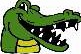 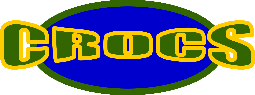 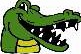 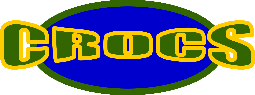 Kathy Barber, Principal			Rachel Eure, Assistant Principal         kathy.barber@cravenk12.org		                    rachel.eure@cravenk12.org “The Little University at 1700 Cobb Street”Dear Kindergarten Families,The Kindergarten staff welcomes you to J.T. Barber Elementary School!  We are looking forward to working with you to ensure that your child has an excellent educational foundation.The first day of school for all students will be Monday, August 29, 2016. This first week of school, Kindergarteners will attend half days, from 8:00 am until 12:00 pm, Monday through Friday.  Parents or Guardians must pick up Kindergarten students at 12 Noon. There will be NO bus transportation for Kindergarten dismissal at 12 Noon.  The first full day of school for Kindergarteners will be Tuesday, September 6, 2016.There are no uniforms required this year.  Please refer to the Craven County Schools Student Handbook for Student Dress Guidelines.  Please note:  your kindergarten teachers request that you provide a change of clothes for your child, including socks and underwear.  Accidents happen!Kindergarteners will have breakfast together as a class the first week.  Kindergarten students will eat lunch at 10:30 am on the half days of school.  Please be sure to complete the Free or Reduced School Meals Application Form, if you believe your child may qualify.  You may bring or send the form to J.T. Barber, The Board of Education, or The Child Nutrition Office.  The Child Nutrition Office is located at 1822 Hazel Avenue.  Otherwise, the cost for lunch is $2.10 and $1.25 for breakfast.  The Cafeteria will charge students accordingly until Application approval. Children may bring a bag lunch; however, we cannot provide refrigeration or microwaves unless required by a physician-recommended diet.Sincerely,Kathy Barber